نموذج بيان مفصل عن الاعمال المقدمة للترقية لجميع التخصصات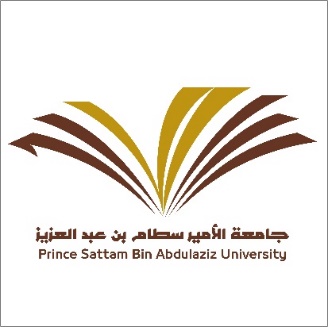 ملاحظة: 1- يمكن زيادة عدد الصفحات حسب الحاجة 2-يرفق النموذج بصيغتي وورد وpdfالتخصص العام:     اسم المتقدم (باللغة الإنجليزية):اسم المتقدم (باللغة العربية):  التخصص الدقيق:تاريخ التعيين على آخر رتبة:الرتبة المتقدم لها للترقية:عدد الأوراق المتقدم بها للترقية:بطاقة التعريف البحثي للمتقدم قوقل سكولار/ORCiD ملاحظاتاللجنة(إن وجدت)ملاحظاتالمتقدم(إن وجدت)نصيب المتقدم من النقاطالتصنيفالتصنيفالتصنيفوعاء النشروعاء النشروعاء النشرترتيب المتقدم بينهم1/2/Othersعدد المشاركين في البحثسنة النشرنوع البحثJ/C/Bعنوان البحث / الرابطعنوان البحث / الرابطمملاحظاتاللجنة(إن وجدت)ملاحظاتالمتقدم(إن وجدت)نصيب المتقدم من النقاطOtherScopusISI ISSNE-ISSNCodeترتيب المتقدم بينهم1/2/Othersعدد المشاركين في البحثسنة النشرنوع البحثJ/C/Bعنوان البحث / الرابطعنوان البحث / الرابطمالعنوان1الرابط1العنوان2الرابط2العنوان3الرابط3العنوان4الرابط4العنوان5الرابط5العنوان6الرابط6العنوان7الرابط7العنوان8الرابط8للاستعمال الرسمي........مجموع النقاطمجموع النقاطمجموع النقاطملاحظات عامة للمتقدم (إن وجدت):اسم المتقدم وتوقيعه:اسم رئيس القسم وتوقيعه: